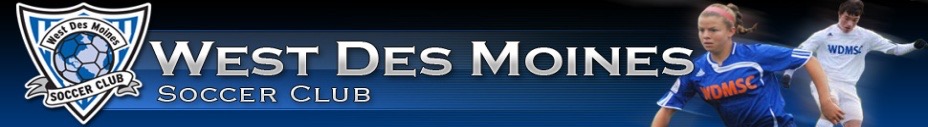 Agenda for the West Des Moines Soccer Club Board MeetingSeptember 21st, 2022Meeting held at Goldfinch Realty (1741 Grand Ave, WDM)Attendance: Kevin Johnston, Adam Schnieders, Matt Homonoff, Janell Mikels, John KennedyAbsent: Seth DoupMeeting commenced at 5:15 PMDirector of Properties Report – AdamConcession StandReport on concession stand fundraisingPotential Open Dates10/1-2 (Sporting Games)10/8-9 (ECNL)10/22-23 (ECNL)Looking to schedule volunteers in 2 hour shiftsField StatusDiscussion of recent rain and impact on game schedule, available fields, and reschedulesSwitching training to better fields in order to rehab some of the more chewed up fieldsValley UsageDiscussion of available sessions/hours for using Valley stadiumKevin and/or Matt to coordinate with AzizGeneral UpdatesUpdate on the safe which was cracked; have ability to repair for continued use or to sellDirector of Recreation Report – MattCDL expanded to include Van Meter!Games scheduled with Van Meter teams for the rec side.Good feedback from U5/U6 first day handoutsWe have received complaints regarding ref shortageDiscussion of general ref shortage and considerations to increase refsRaccoon River is very packed on Thursday nights for practice. Other nights have far more field space. Considerations for teams having difficulty finding field space to switch evenings. Director of Competitive Report – JanellNo current business to report.Secretary Report – JonathanChick-Fil-A Fundraiser ReportLower fundraising than hopedWaiting on final numbers from Chic Fil-A, but they were lowDiscussion of lack of communications by Sporting and goal to receive increased communications regarding upcoming fundraisers.Upcoming FundraisersNovember 15, 2022 at Chipotle on West Town Pkwy from 5-9 PMAttempted scheduling at Blaze, but did not receive communication back.In touch with Panera, Jason’s Deli, and Z’mariks regarding other dine to donate options through winter and spring.President's Report – KevinSporting Role ChangesSporting staff is undergoing some shifts regarding various duties realigning them internally. Stacy is overtaking the PO Box and invoice entry to make this more seamless with less steps involved.Vacant Board Position – Director of FundraisingAdam has a candidate potentially interested. Is going to further discussions with them.Rec UpdateReiterating Van Meter joining CDL!City ProgrammingDiscussions ongoing with City re rec soccer programming at Rec Plex.Adjourn – 6:23 PM	Matt motioned; Janell seconded.